ტენდერის აღწერილობა:შპს „2 ნაბიჯი“ აცხადებს ტენდერს თერმომეტრების შესყიდვაზე.პროდუქტის აღწერილობა :საკვების ტემპერატურის გასაზომი ციფრული თერმომეტრი საორიენტაციო რაოდენობა - 500 ცალი;ზონდის სიგრძე: 14-15 სმ;ტემპერატურის დიაპაზონი : -50 / +300  ℃;ტენიანობის და ტემპერატურის საზომი თერმომეტრი მაცივრისთვის  (თერმო-ჰიგრომეტრი)საორიენტაციო რაოდენობა - 4 000 ცალი;ტემპერატურის დიაპაზონი : -50 / +70  ℃;ტენიანობის დიაპაზონი : 10% დან- 99% მდე;სასურველია სურათზე მოცემული მოდელი (სენსორის სიგრძე 1,5 მ), ასევე განიხილება ალტერნატიული მოდელები;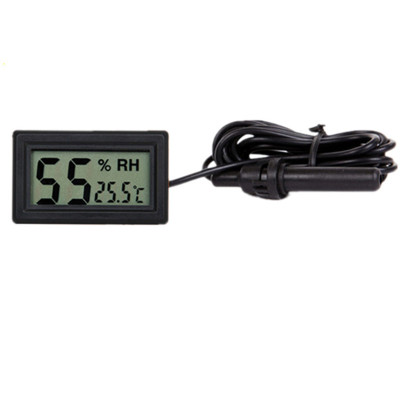 ტენიანობის და ტემპერატურის საზომი თერმომეტრი საწყობისთვის  (თერმო-ჰიგრომეტრი)საორიენტაციო რაოდენობა - 500 ცალი;ტემპერატურის დიაპაზონი : -50 / +70  ℃;ტენიანობის დიაპაზონი : 10% დან- 99% მდე;თერმომეტრი უნდა ემაგრებოდეს ზედაპირს მყარად;ტენდერის პირობები/მოთხოვნები:კომერციული წინადადება ეროვნულ ვალუტაში საქართველოს კანონმდებლობით გათვალისწინებული გადასახადების ჩათვლით;დეტალური ინფორმაცია პროდუქციის შესახებ (ზომა, სამუშაო ტემპერატურა, მაქსიმალური ცდომილება (±˚C), კვება (ელემენტი, დენის წყარო და სხვა), მწარმოებელი ქვეყანა, აქვს თუ არა გაზომილი ტემპერატურების შენახვის ფუნქცია და ა.შ.);პრეტენდენტმა უნდა წარმოადგინოს თერმომეტრის ნიმუშები;ინფორმაცია პროდუქციის მიწოდების ვადების შესახებ;ინფორმაცია პროდუქციის საგარანტიო ვადის და პირობების შესახებ;გადახდის  პირობა:  45 დღიანი კონსიგნაცია;აუცილებელი მოთხოვნა:საჯარო რეესტრიდან განახლებული სამეწარმეო ამონაწერი;ცნობა საგადასახადო ორგანოდან ბიუჯეტის წინაშე დავალიანების არ არსებობის შესახებ;კომპანიის მოღვაწეობის შესახებ ინფორმაცია (საქმიანობის მოკლე აღწერილობა , გამოცდილება, კლიენტების სია, შესრულებული პროექტები, რეკომენდაციები, და ა.შ.);ტენდერის ჩაბარების პირობები:წინადადების წარდგენის ბოლო ვადა: 2023 წლის 6 მარტი, 18:00 საათი.დაინტერესებულ კომპანიებს შეუძლიათ ელექტრონულად გამოაგზავნონ შემოთავაზება ელ.ფოსტაზე: tenders@orinabiji.ge  ან გამოაგზავნონ დალუქული კონვერტით მისამართზე: ისანი, ნავთლუღის ქ. 39/41გთხოვთ დალუქულ კონვერტზე მიუთითოთ:თქვენი კომპანიის დასახელება;საკონტაქტო ინფორმაცია: პასუხისმგებელი პირი, ტელეფონი, მობილური და ელ.ფოსტა;ტენდერის დასახელება;მიმღები განყოფილების დასახელება: შესყიდვების დეპარტამენტი;გთხოვთ, მოაწერეთ ხელი და დასვით თქვენი კომპანიის ბეჭედი კონვერტის დალუქვის ადგილზე.სატენდერო წინადადება უნდა მოგვაწოდოთ შემდეგ მისამართზე: ისანი, ნავთლუღის ქ.39/41შემოთავაზების სტატუსის შესახებ შეტყობინება გამოიგზავნება აპლიკანტის მიერ მითითებულ ელექტრონულ მისამართზე.ტენდერის საკითხებთან დაკავშირებით, გთხოვთ მიმართოთ:
ანი შენგელია
საკონტაქტო ნომერი: 571 00 03 06
ელ.ფოსტა: ani.shengelia@orinabiji.ge